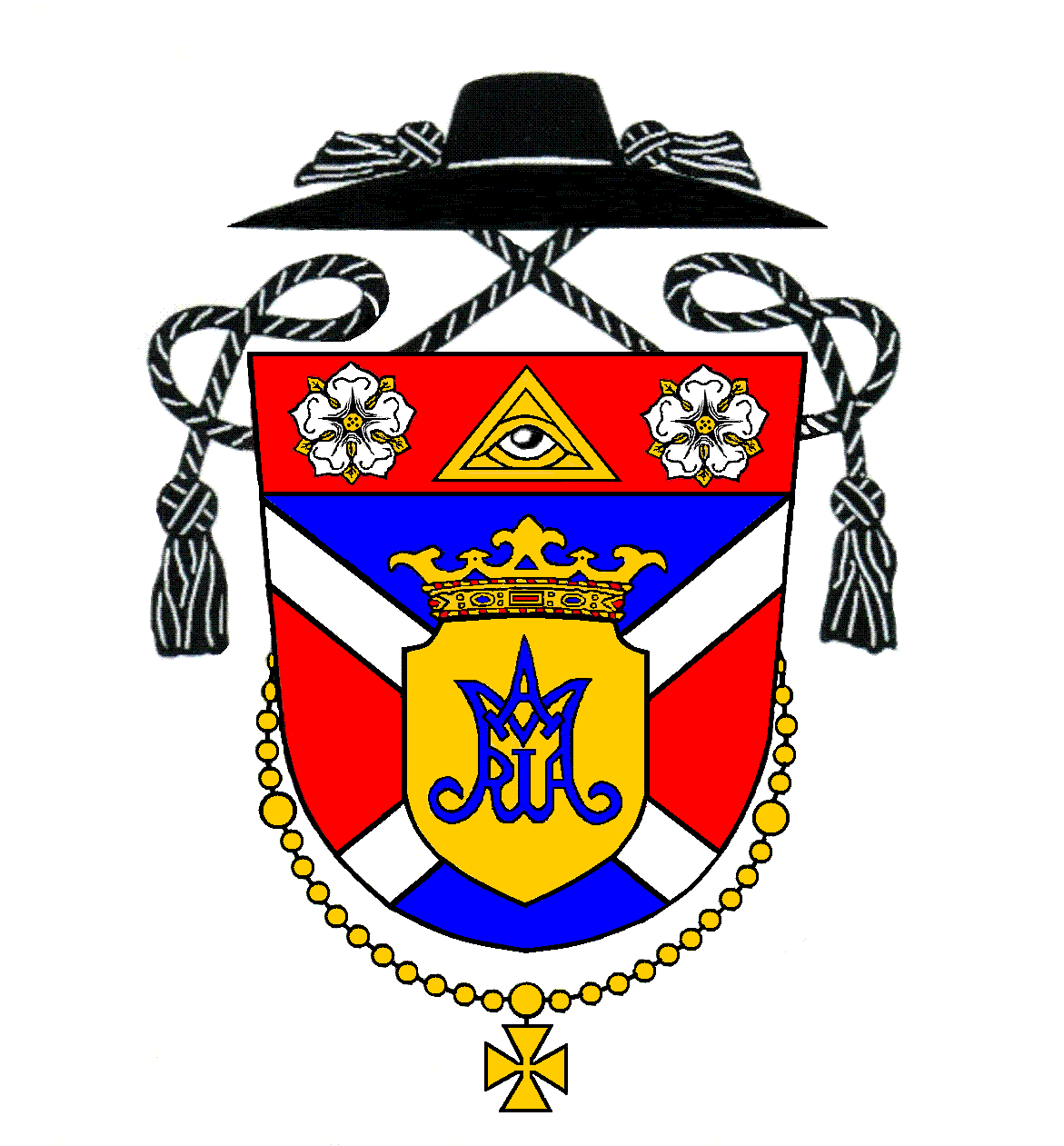 Oznamy na týždeň po 4. veľkonočnej nedeliHirdetések a húsvét 4. vasárnapja utáni hétreNedeľa 22. aprílŠtvrtá veľkonočná nedeľaNedeľa Dobrého Pastiera8:00 (M)Hrubý ŠúrZa  Františka Lukáčoviča, manž. Gizelu, syna Františka a dcéru Máriu9:30 (M)Kostolná p. D.Za  Ladislava Bognára (20. výr.), manželku Julianu a ich rodičov11:00 (S)Kostolná p. D.Za veriacichPondelok 23. aprílSv. Vojtecha, biskupa a mučeníka - spomienka--------    ----Utorok 24. aprílUtorok po 4. veľkonočnej nedeli19:00 (M)Kostolná p. D.Za  Štefana Szalayho, manželku Julianu a Helenu TakácsovúStreda 25. aprílSv. Marka, evanjelistu - sviatok19:00 (M)Kostolná p. D.Za  Štefana Mucsku, manželku Máriu a príbuznýchŠtvrtok 26. aprílŠtvrtok po 4. veľkonočnej nedeli19:00 (M)Kostolná p. D.Za  Adriána Görcsa a syna TiboraPiatok 27. aprílPiatok po 4. veľkonočnej nedeli 18:00 (M)Hrubý ŠúrZa  Júliusa Schiffera19:00 (M)Kostolná p. D.Z vďaky za dar životaSobota 28. aprílVečerná svätá omša je z nasledujúcej nedele08:30 (S)Kostolná p. D.Na dobrý úmysel17:00 (S-M)Hrubá BoršaZa  Jána Švrčiča a manželku JúliuNedeľa 29. aprílPiata veľkonočná nedeľa8:00 (M)Hrubý ŠúrZa  Júliusa Pápayho, manželku Reginu a deti9:30 (M)Kostolná p. D.Za  Vojtecha Bariczu (35. výr.) a Ladislava Árvayho11:00 (S)Kostolná p. D.Z vďaky za 40. rokov manželstva (manželia Remeňoví)VasárnapÁprilis 22.Húsvét negyedik vasárnapja 8:00 (M)Hegysúr  Lukácsovics Ferencért, neje, Gizelláért, fiuk, Ferencért és lányuk, Máriáért9:30 (M)Egyházfa Bognár Lászlóért (20. évf.), neje Juliannáért és szüleikért11:00 (Sz)EgyházfaHívekértHétfő Április 23.Szent Adalbert püspök és vértanú - emléknap--------    ----Kedd	 Április 24.Kedd húsvét negyedik vasárnapja után19:00 (M)Egyházfa Szalay Istvánért, neje, Juliannáért és Takács IlonáértSzerda Április 25.Szent Márk evangelista - ünnep19:00 (M)Egyházfa Mucska Istvánért, neje, Máriáért és családtagokértCsütörtök Április 26.Csütörtök húsvét negyedik vasárnapja után19:00 (M)Egyházfa Görcs Adriánért és fia, TiborértPéntek Április 27.Péntek húsvét negyedik vasárnapja után18:00 (M)Hegysúr  Schiffer Gyuláért19:00 (M)EgyházfaHálából az élet ajándékáértSzombat Április 28.Esti szentmise vasárnapi érvényességgel 08:30 (Sz)EgyházfaJó szándékra17:00 (Sz-M)Nagyborsa Svrčič Jánosért és neje, JúliáértVasárnapÁprilis 29.Húsvét ötödik vasárnapja 8:00 (M)Hegysúr  Pápay Gyuláért, neje, Regináért és gyermekeikért9:30 (M)Egyházfa Baricza Béláért (35. évf.), és Árvay Lászlóért11:00 (Sz)EgyházfaHálából 40. házassági évforduló alkalmábólSpovedanieSpovedám vždy pár minút pred sv. omšou.AdoráciaV piatok bude adorácia od 17:30 vo farskom kostole.Modlitba za úroduV utorok o 18:15 pôjdeme v procesii od farského kostola, aby sme sa modlili za úrodu. Pozývam všetkých!  Púť v BáčiNa nedeľu 6. mája 2018 popoludní sa pripravuje púť vo svätyni v Báči v šamorínskom dekanáte. Celý program púte bude v slovenskom jazyku. Už teraz Vás pozývame začať mariánsky mesiac máj na pútnickom mieste v Báči. Zbierka Dnešnú „nedeľu dobrého pastiera“ máme každoročnú zbierku na seminár.Prosba o 2 % z daníAž do konca apríla môžu fyzické osoby darovať 2 % zo svojich daní. Ďakujem všetkým, ktorý sa rozhodnú prispieť svojimi 2 % z daní na „Združenie Senec a okolie“, v prospech našej farnosti, ktoré poslúžia  na opravu farského kostola. Je potrebné mi priniesť fotokópiu, aby sme si vedeli uplatniť príspevok.PoďakovanieMinulí týždeň sme mali dve krásne podujatie vo farskom kostole. Pozdravenie otca Mareka Sitára z príležitosti jeho štyridsiatich narodenín a slávnostnú svätú omšu Máriinej légie. Vyjadrujem veľkú pochvalu a vďaku všetkým zainteresovaným, ktorí pomohli pri skrášlení obidvoch podujatí.ZbierkaNa budúcu nedeľu máme pravidelnú mesačnú zbierku na opravu farského kostola a prevádzkové náklady farnosti. Vopred ďakujem.GyóntatásMindig gyóntatok pár perccel a szentmise előtt.AdorációAdoráció lesz ezen a héten pénteken 17:30-tól plébániatemplomban.Ima a termésértKedden 18:15-kor körmenetben megyünk majd a plébániatemplomtól, hogy a termésért imádkozzunk. Mindenkit szeretettel várok!Bacsfai zarándoklatMájus 6-án, vasárnap szlovák nyelvű zarándoklatot szerveznek Bacsfa–Szentantalra. Gyűjtés A mai Jó Pásztor vasárnapján tartjuk az éves gyűjtést a papnevelő intézetre.Az adó 2%-aEgészen április végéig lehetséges adójuk 2%-át a „Szenc és Vidéke Társulásnak” adományozni, hogy aztán majd innen fel tudjuk használni a plébániatemplom felújítására.  Az ehhez szükséges nyomtatványokat a sekrestyében találják. Előre is köszönöm mindazoknak, akik úgy döntenek, hogy adójuk 2%-át plébániaközségünkre fordítják. Köszönet-nyilvánításMúlt héten két szép rendezvénynek is helyet adott a plébániatemplom. Marek Sitár atyát köszöntöttük 40. születésnapja alkalmából, valamint a Mária Légió ünnepi miséjén vehettünk részt. Mindenkit dicséret és köszönet illet, akik szebbé tették ezeket az ünnepi alkalmakat. GyűjtésA jövő vasárnapon tartjuk a rendszeres havi gyűjtést a plébániatemplom javítására és a plébánia működtetési költségeire. Előre is köszönöm!